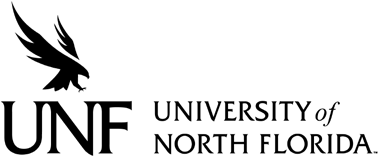 Regulation Number: 	Effective Date:  		Revised Date:Subject: Responsible Division: Indicate what type of Regulation this is: ☐New Regulation 	 	 	        	           	☐Major Revision of Existing Regulation ☒Minor/Technical Revision of Existing Regulation ☐Reaffirmation of Existing RegulationSTATEMENT OF REGULATIONAn individual who wishes to appeal a parking citation must complete and submit a Citation Appeal Form which is available on the Parking Services website (www.unf.edu/parking) or from the Parking Services Department. The completed form together with any relevant supporting documentation must be submitted to the Parking Services Department within fourteen (14) calendar days of issuance of the citation. Appeals not filed within the fourteen day deadline are untimely, will not be heard and the citation will stand as issued.The appeal will first be considered by Parking Services Department staff. If Parking Services Department staff determines the appeal has merit and the individual should not have to pay the citation, the appeal process is complete. If Parking Services Department staff determines the circumstances do not necessarily warrant a successful appeal, the appeal will be forwarded to the appropriate independent appeal board for an appeal hearing.(b)(c) An individual appealing a parking citation has the option of being present at the appeal hearing or having the appeal decided in his or her absence. In either situation, the decision reached at the appeal hearing will be final and will not be revisited based on the appellant’s choice whether to appear or not to appear at the hearing.(c)(d) Student appeals of citations will be decided by the Student Government Judiciary. All other appeals will be decided by the University’s Parking Violations Appeal Board.STUDENT APPEAL PROCESSThe Citation Appeal Form, any relevant supporting documentation provided by the appellant and relevant documentation from the Parking Services Departmentwill be considered by the Student Government Judiciary.For appeals where the student does not choose to appear at a hearing, each case will be read independently by two members of the Judiciary and each shall render a decision. If the decisions are the same, the case is decided and is final. If the decisions are different, the case will be considered by a quorum of the Judiciary body and an ultimate decision on the appeal will be made pursuant to the Student Government Judiciary procedures.For appeals where the student indicates that s/he wishes to appear at the hearing, the appellant will be notified of the date, time and location of the hearing and the student may appear and present evidence. The case will be heard by a quorum of the Judiciary body and a decision on the appeal will be made pursuant to Student Government Judiciary procedures. An appellant’s failure to appear at the scheduled hearing will result in automatic denial of the appeal.NON-STUDENT APPEALSThe Citation Appeal Form, any relevant supporting documentation provided by the appellant and relevant documentation from the Parking Services Department will be considered by the Parking Violations Appeal Board.For appeals where the appellant does not choose to appear at a hearing, each case will be considered by a quorum of the Board and a decision made pursuant to the Parking Violations Appeal Board by-laws.For appeals where the appellant indicates that s/he wishes to appear at the hearing, the appellant will be notified of the date, time and location of the hearing and may appear and present evidence. The case will be heard by a quorum of the Board and a decision on the appeal will be made pursuant to the Parking Violations Appeal Board by-laws. An appellant’s failure to appear at the scheduled hearing will result in automatic denial of the appeal.APPEAL DECISIONSDecisions on appeals by the Student Government Judiciary, either as individuals or as a collective body, and decisions on appeals by the Parking Violations Appeal Board will be based on the details presented to them and all decisions will be based on the merits of the particular case. The members of the student judiciary and the appeal board are expected to be diligent and conscientious in their duties and to use their best judgment and common sense when rendering decisions on parking citation appeals. The following justifications are not to be considered sufficient on their own to allow for a successful appeal.Lack of knowledge of parking regulations.First time offender.Time period since the previous parking infraction.The decisions reached by Student Government Judiciary and the Parking Violations Appeal Board are the only avenue of appeal regarding parkingcitations and the decisions reached by these bodies are final and binding and constitute the University’s final decision regarding the appealed citations.NOTIFICATION OF APPEAL RESULTSFollowing consideration of an appeal, the appellant will be notified in writing (or by e-mail) by the Parking Services Department of the final outcome of the appeal. If the citation is sustained, or only partially reduced, any remaining fine must be paid within fourteen (14) calendar days after notification of the disposition of the appeal.Authority: Resolution Florida Board of Governors dated January 7, 2003 Florida Statutes 1001.74(35) and 1006.66History–New 10-20-05, Formerly 5.1010, 6C9-11.010. Amended 	.